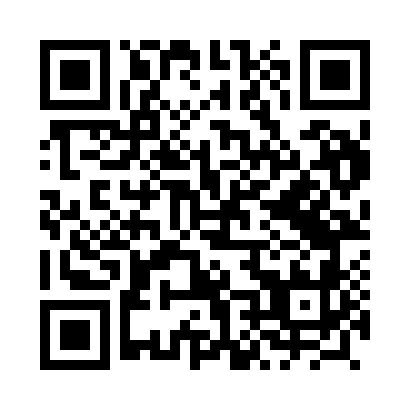 Prayer times for Ilno, PolandWed 1 May 2024 - Fri 31 May 2024High Latitude Method: Angle Based RulePrayer Calculation Method: Muslim World LeagueAsar Calculation Method: HanafiPrayer times provided by https://www.salahtimes.comDateDayFajrSunriseDhuhrAsrMaghribIsha1Wed2:455:1712:445:528:1210:332Thu2:425:1612:445:538:1410:363Fri2:385:1412:445:548:1610:404Sat2:345:1212:445:558:1710:435Sun2:315:1012:445:568:1910:466Mon2:305:0812:445:578:2010:507Tue2:295:0712:445:588:2210:518Wed2:295:0512:445:598:2410:519Thu2:285:0312:446:008:2510:5210Fri2:275:0112:446:018:2710:5311Sat2:265:0012:446:028:2810:5312Sun2:264:5812:446:038:3010:5413Mon2:254:5712:446:048:3210:5514Tue2:254:5512:446:058:3310:5515Wed2:244:5412:446:058:3510:5616Thu2:234:5212:446:068:3610:5717Fri2:234:5112:446:078:3810:5718Sat2:224:4912:446:088:3910:5819Sun2:224:4812:446:098:4110:5920Mon2:214:4712:446:108:4210:5921Tue2:214:4512:446:118:4311:0022Wed2:204:4412:446:118:4511:0123Thu2:204:4312:446:128:4611:0124Fri2:194:4212:446:138:4711:0225Sat2:194:4112:446:148:4911:0226Sun2:194:3912:446:158:5011:0327Mon2:184:3812:456:158:5111:0428Tue2:184:3712:456:168:5311:0429Wed2:184:3612:456:178:5411:0530Thu2:174:3612:456:178:5511:0531Fri2:174:3512:456:188:5611:06